 June SCHEDULE 2020                                     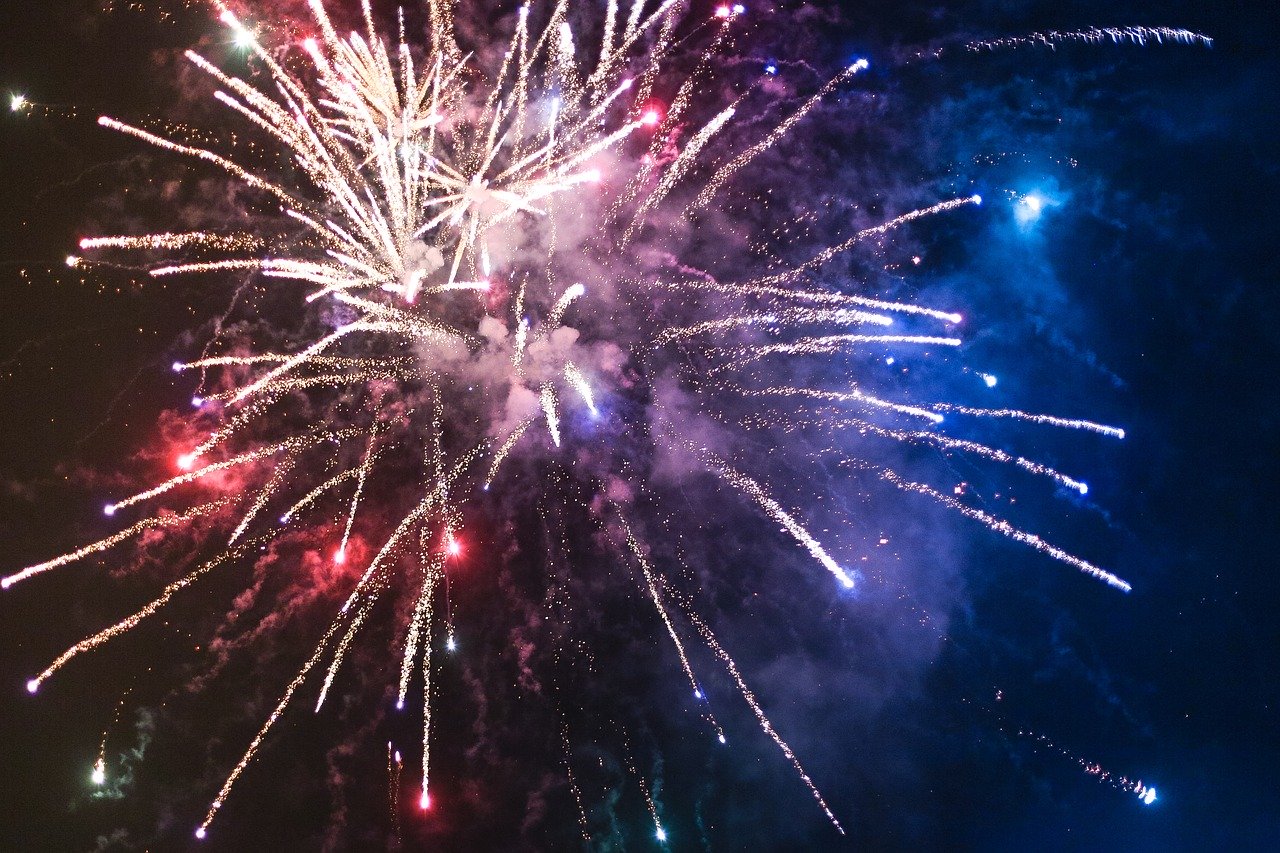 Monday10:00 – 11:15  Flow fusion                                                                              5:45 – 6:45  Yoga shred™ Vinyasa7:00 – 8:15  cORE & rESTORE 

tuesday9:00 – 10:15  gentle10:30 – 11:30  Super stretch                                                  4:00 – 5:15  hAPPY hIPS & bACK5:30 – 6:30  vinyasa ii7:00 – 8:15  warm flow fusionwednesday9:00 – 10:15  slow flow10:30 – 11:45  deep stretch – yin yoga5:45 – 7:00  Restorative & yin blend7:15 – 8:30  candlelit relief & restorativethursday9:00 – 10:15  hAPPY HIPS & BACK                                         10:30 – 11:45  gentle5:30 – 6:45  gentle7:00 – 8:15  Weightless yoga (yoga trapeze) *limit 5friday9:30 – 10:45  TGIF Yoga11:00 – 12:15  MORE CORE12:30 – 1:45  gentle5:00 – 6:15  Prenatal yoga temporarily SUSPENDED6:30 – 7:30  yogajuana                                          saturday8:30 – 9:30  HOT YOGA10:00 – 11:00  deep stretch – yin yoga11:15 – 12:45  stretch & strength for every body & mind
sunday10:00 – 11:15  WARM FLOW FUSION12:00 – 1:15  deep stretch – yin yoga6:00 – 7:15  candlelit relief & resorativeSPECIAL CLASSESWild Women Circle - New Moon in Cancer - Rise in Love with Holly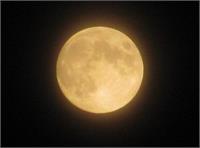 When: Saturday, July18th
Time: 2:00 - 5:00 pmCost: $40 early bird; or $45 within the week of circle.*Food providedLakeside Yoga with Kim
When: Sunday, July 12th
Time: 8:30 – 9:30 amSound Bath Meditation with Diane
When: Sunday, July 19th
Time: 5:00 – 6:00 pm


“Yoga for Everybody”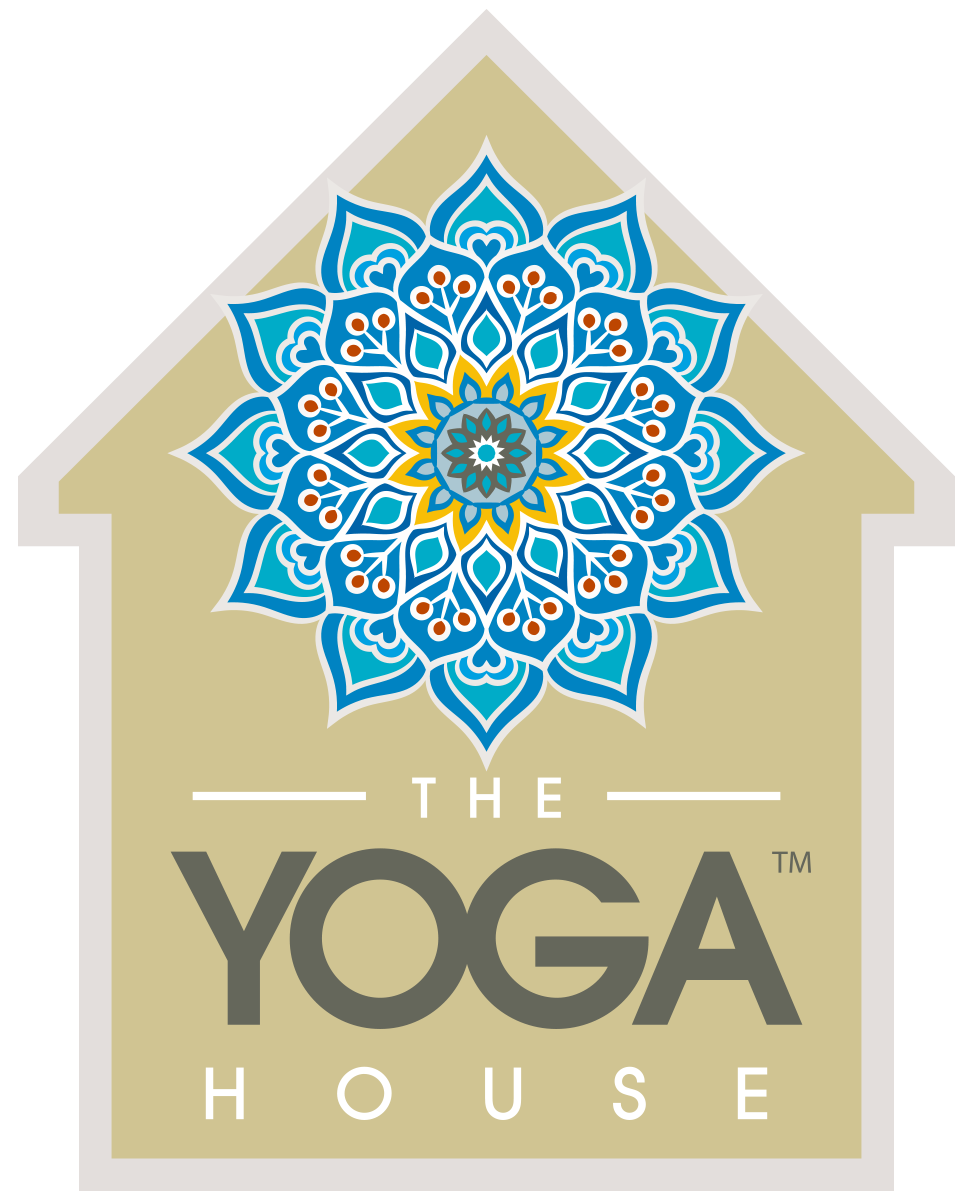 